ALFOMBRA CORPUSEste año nos han pedido colaboración para diseñar la alfombra de la Iglesia con motivo de la fiesta del Corpus. Los alumnos de quinto de primaria con la ayuda de algunas madres han colaborado creando la suya.¡Enhorabuena chicos ha quedado preciosa!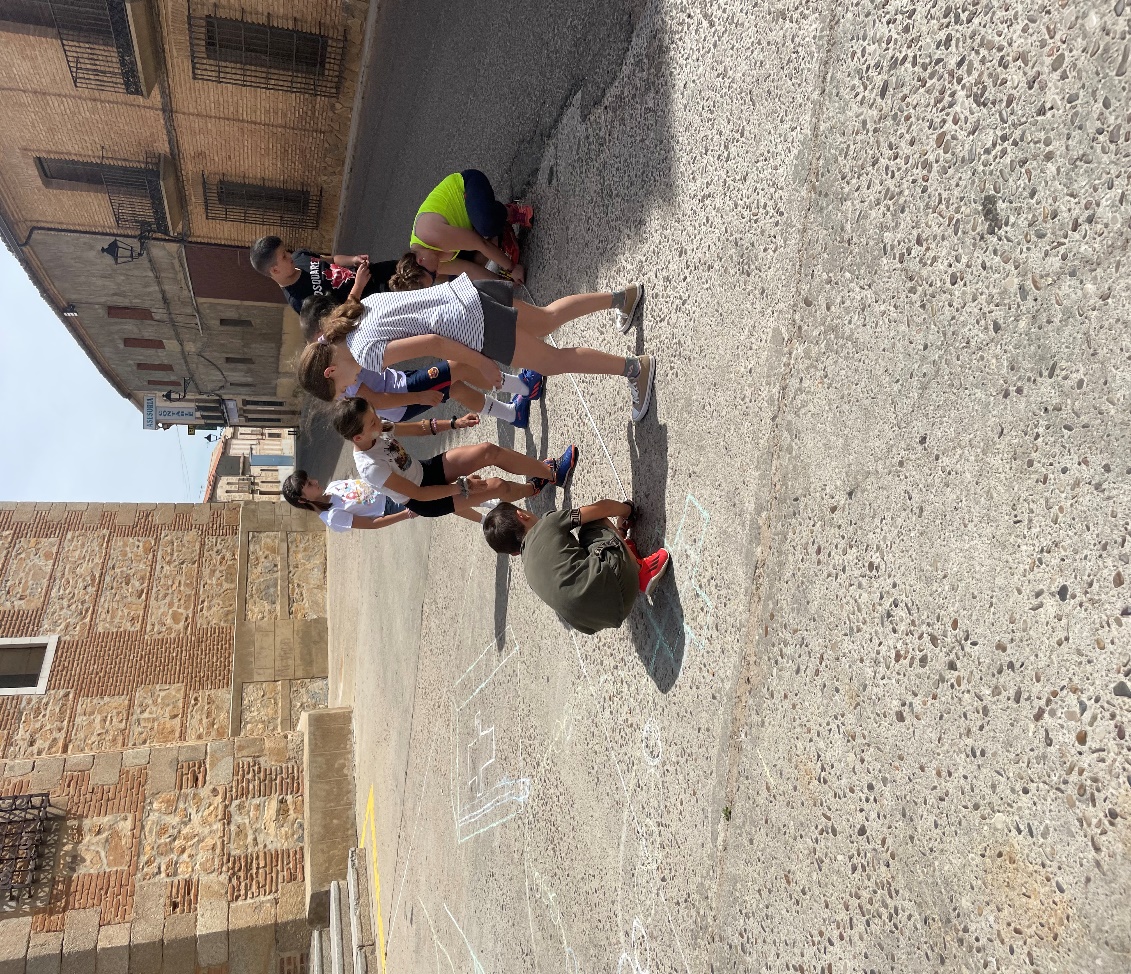 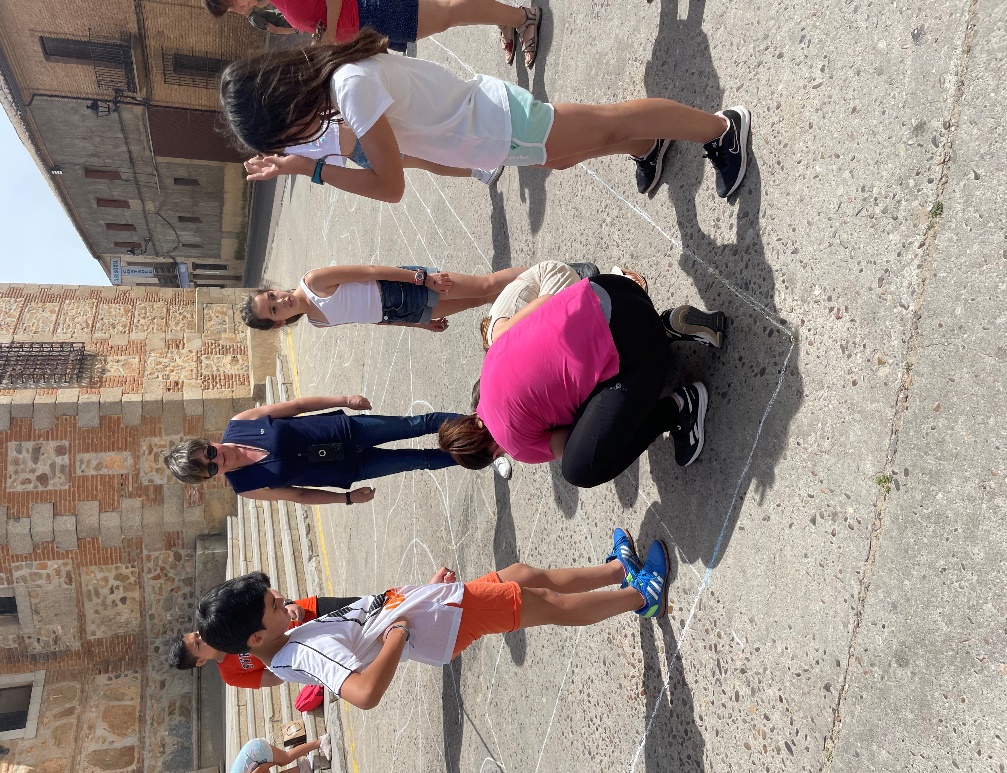 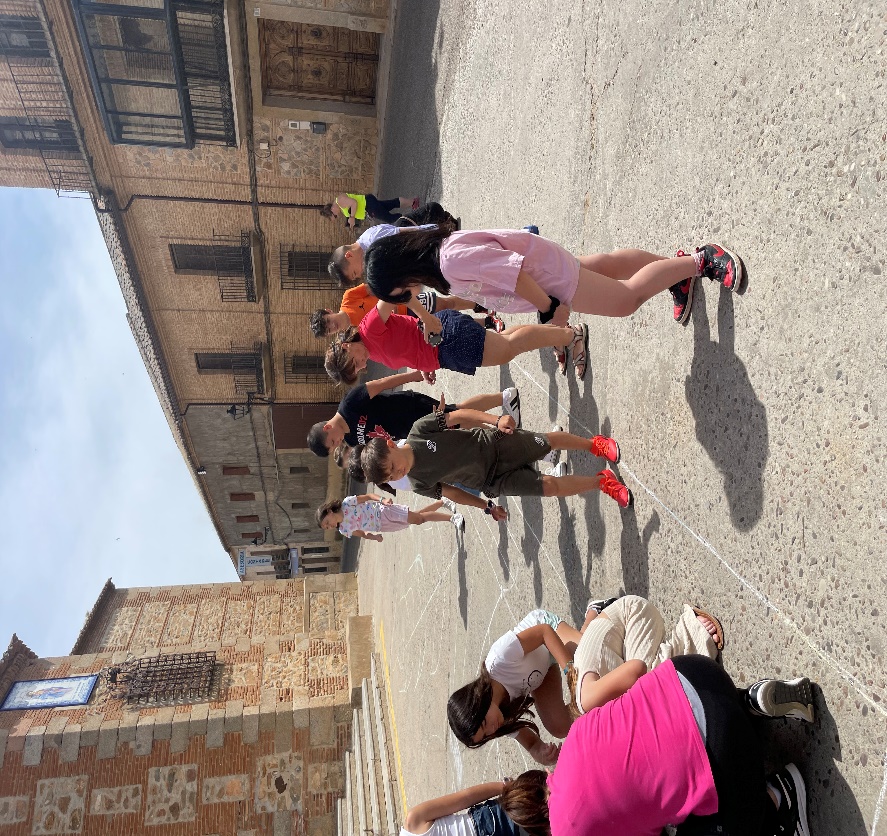 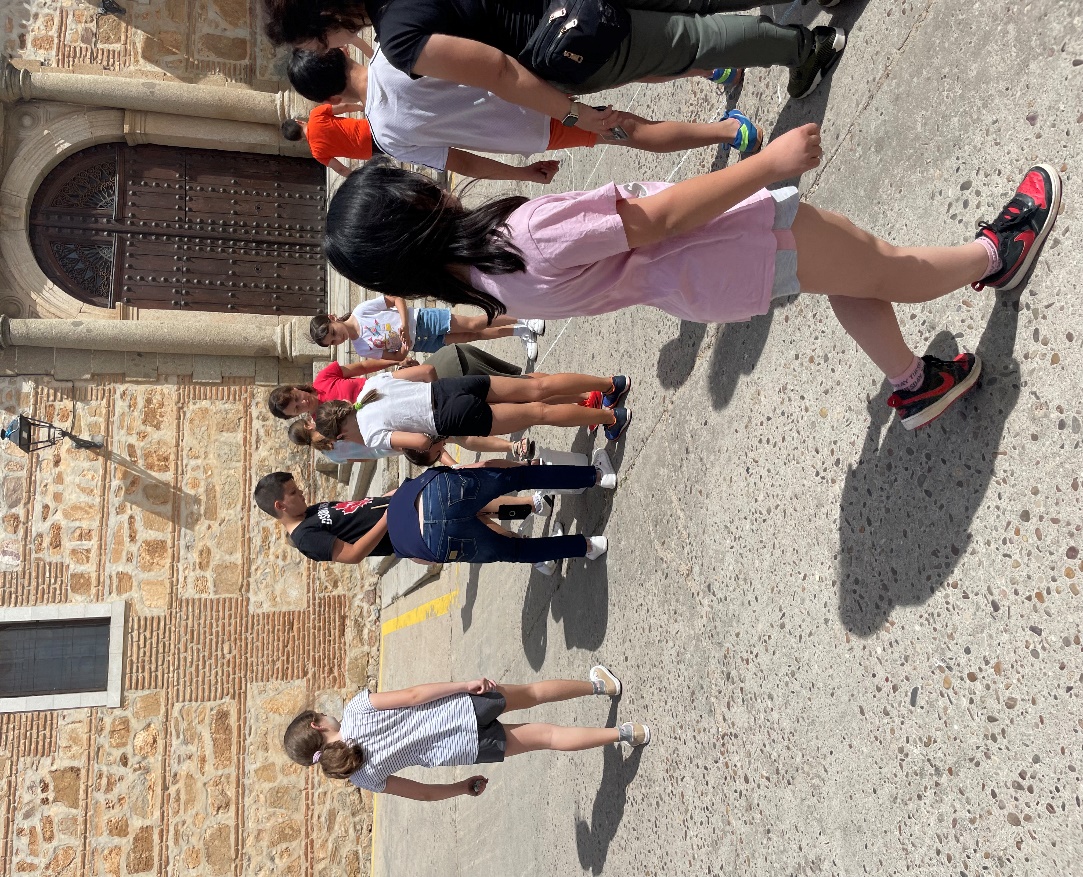 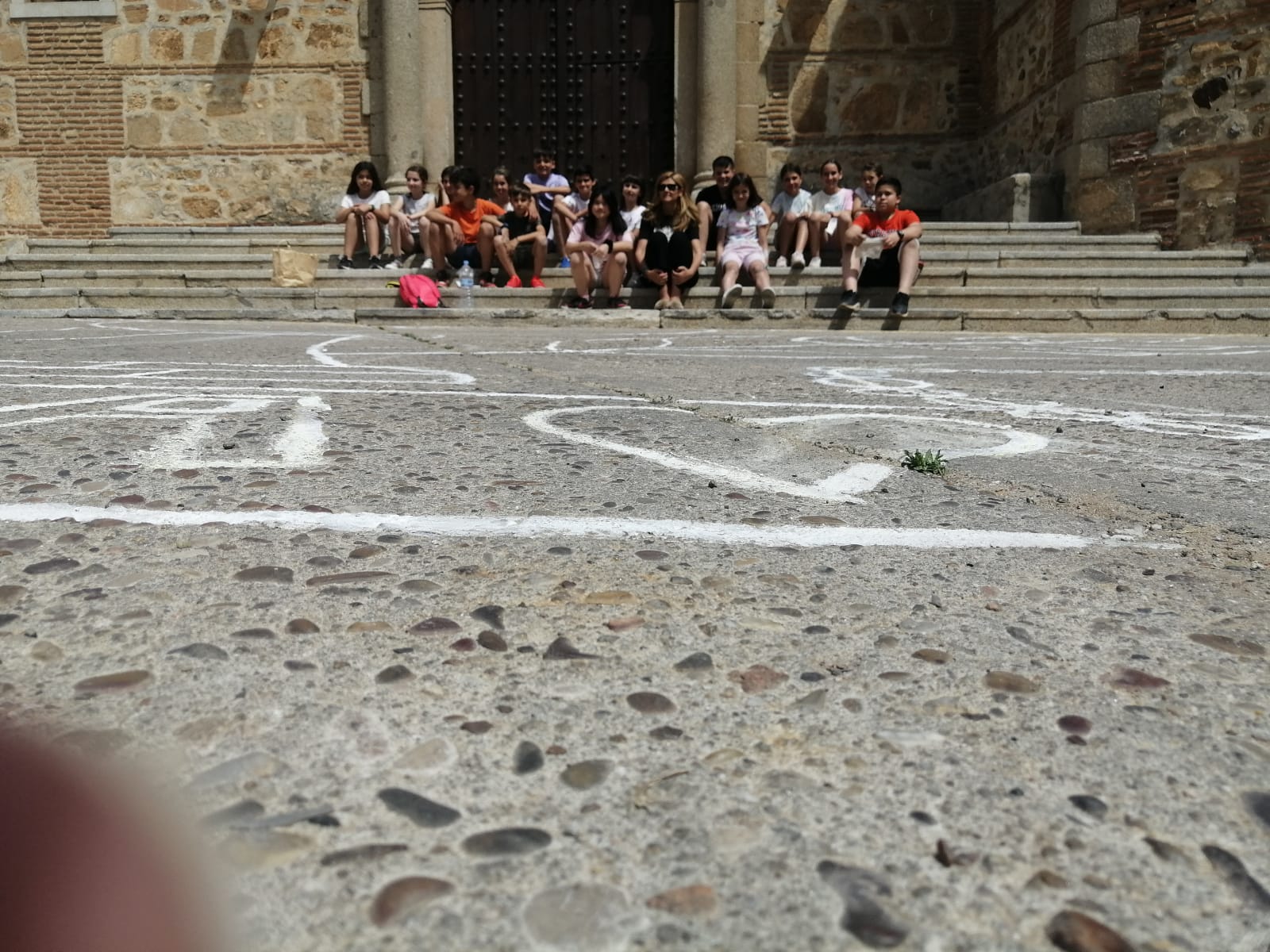 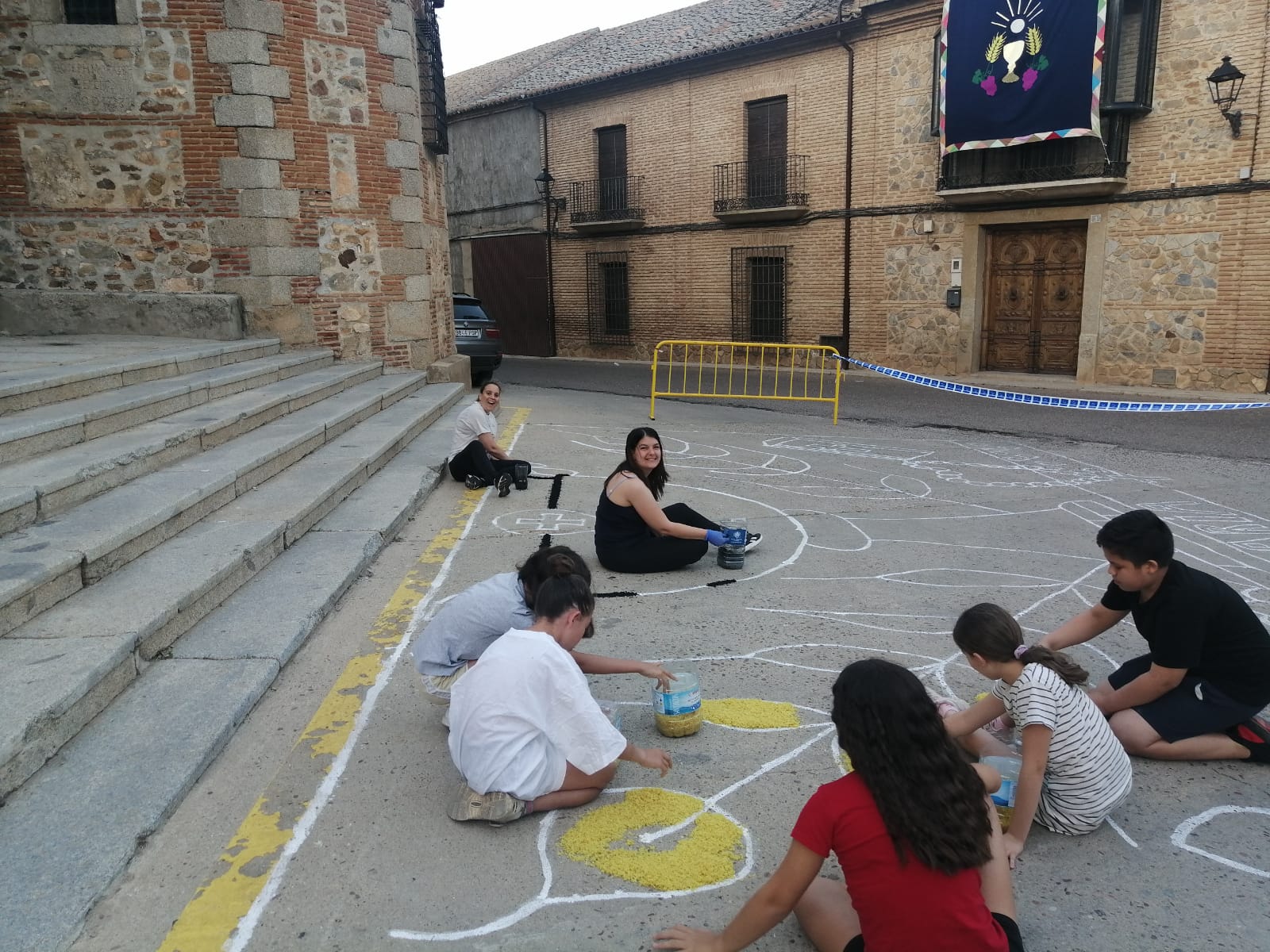 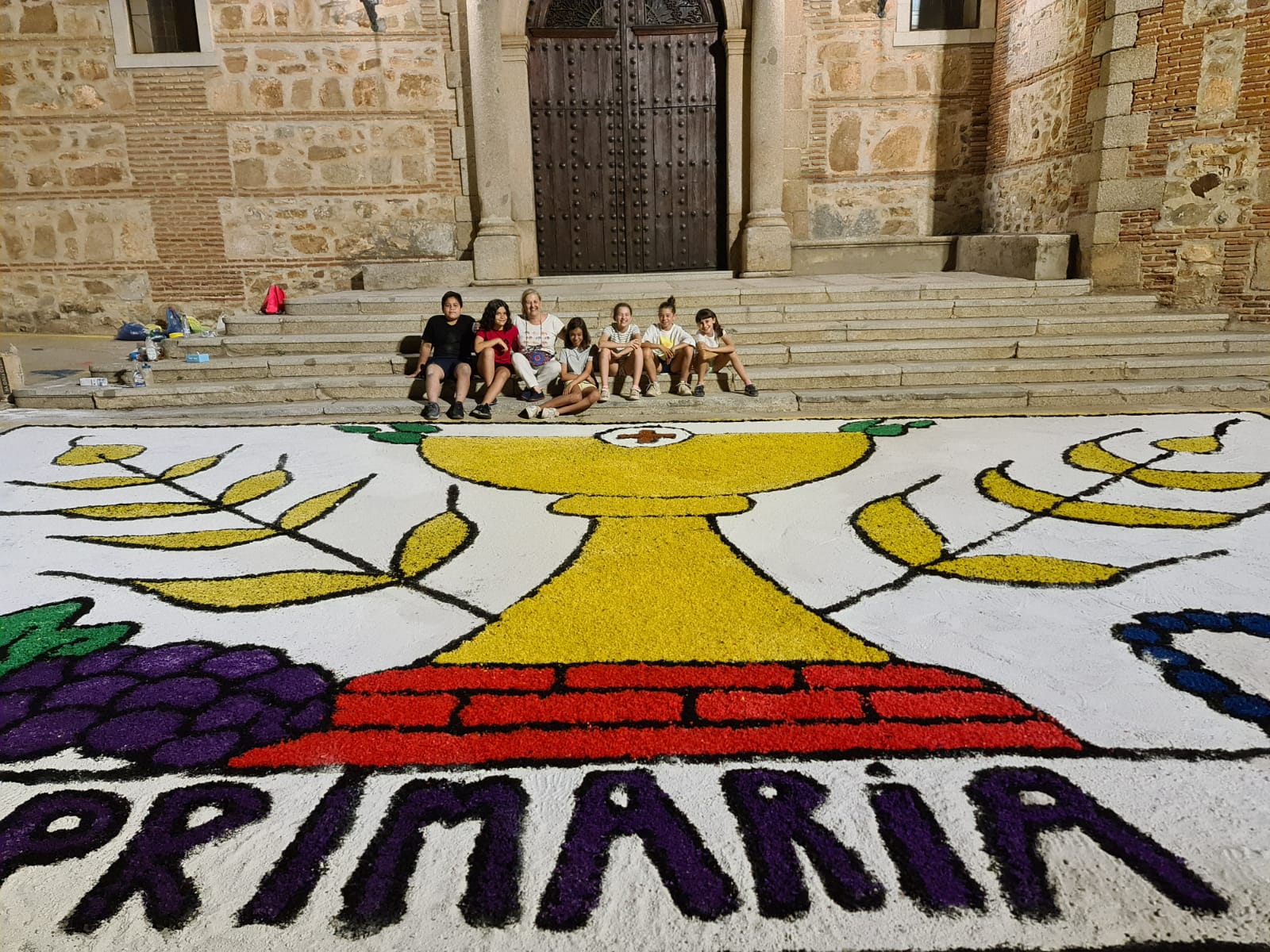 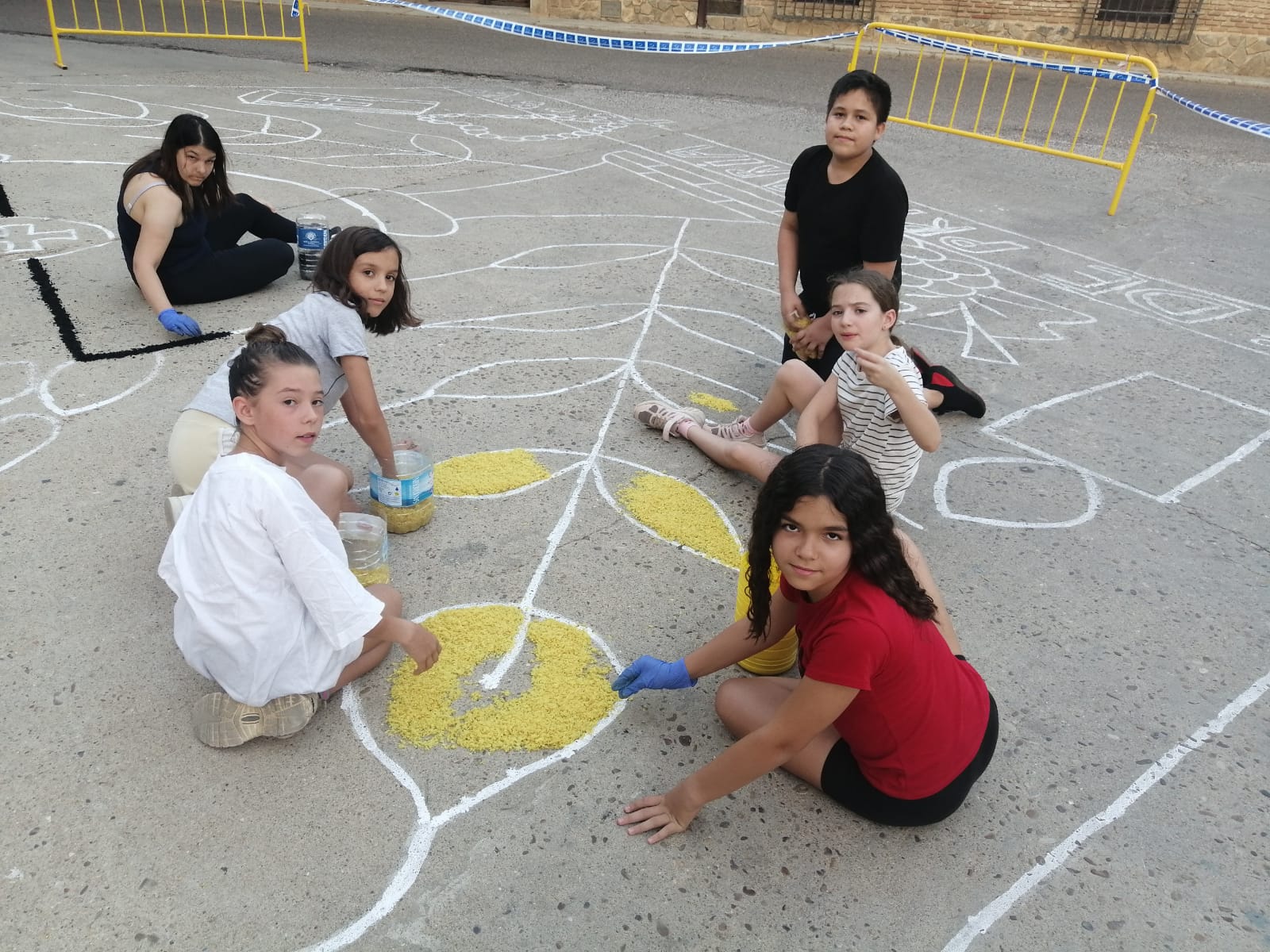 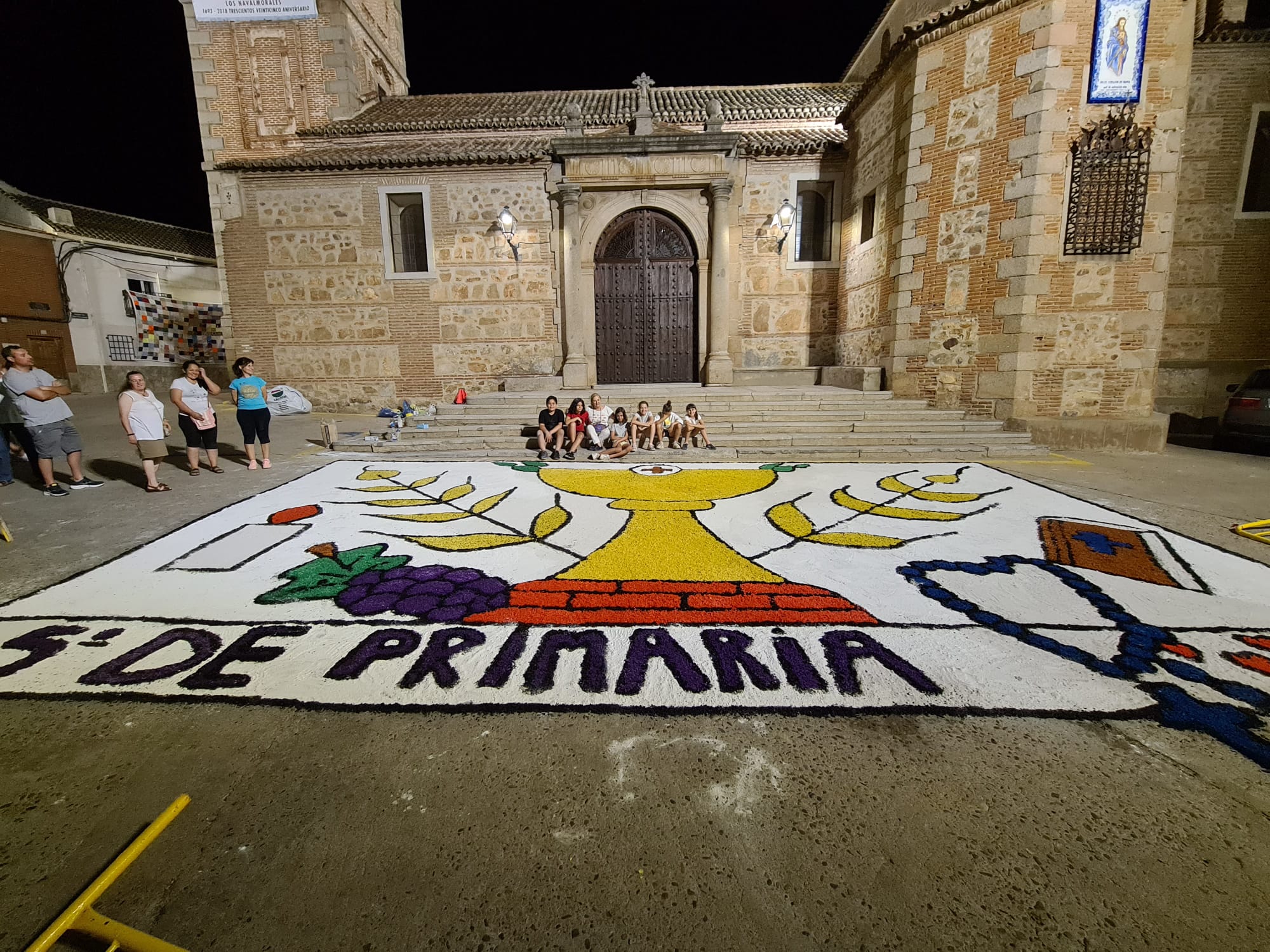 